МБУК«Камышинский историко-краеведческий музей»Экспертное заключениеВ Камышинский историко-краеведческий музей по акту приема предметов на временное хранение для представления на Экспертную фондово-закупочную комиссию №___                   от____ передан для приобретения __________________________________________________________________________________________________________________________________________________________Установлено:Заключение: Признаков противоречащих подлинности  сорочка не выявлено.Подписи:_______________________ /______________________/ научный сотрудник________________________/______________________/ зам. директора по научной работеНазвание предмета: Сорочка для мальчика с коротким рукавом.Название предмета: Сорочка для мальчика с коротким рукавом.Кол-во: 1 предметКол-во: 1 предметКраткое описание предмета, информация об авторе (при наличии), принадлежность конкретному лицу (мемортальность):Сорочка для мальчика. № модели 87065-86. Была приобретена семьей Хударенко (родителями дарителя) проживающими в Камышине в 1988 году.Фото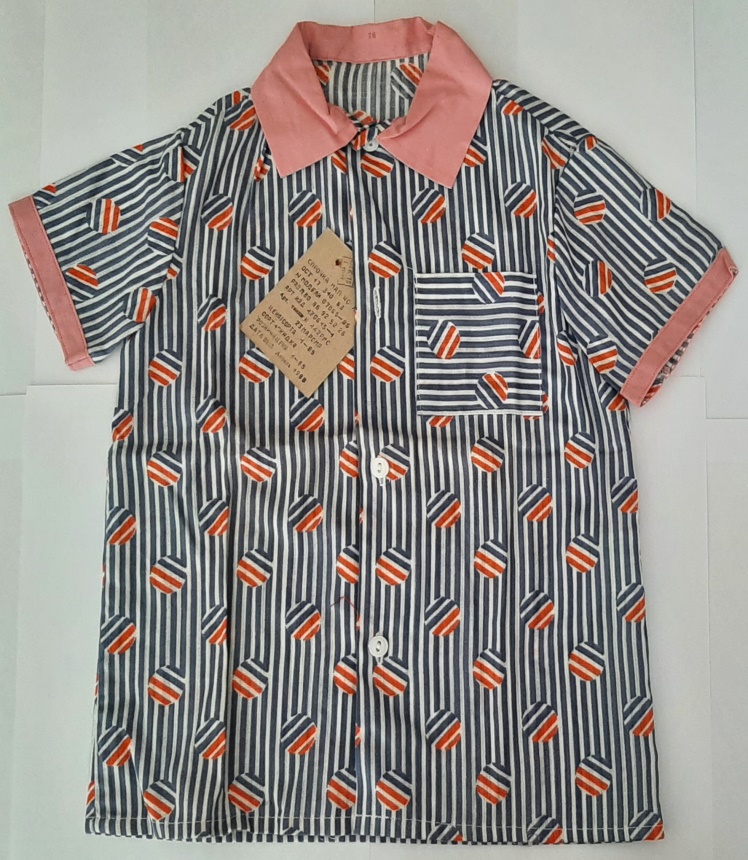 Место и время создания и бытования (датировка): СССР, Волгоградская область, г. Камышин. II Росшвейпром Волгоградское ПШО им. 8 марта Швейная фабрика. Апрель 1988 год., Место и время создания и бытования (датировка): СССР, Волгоградская область, г. Камышин. II Росшвейпром Волгоградское ПШО им. 8 марта Швейная фабрика. Апрель 1988 год., Материал и техника изготовления, марки\клеймаТкань хлопчатобумажная, промышленное изготовление.Материал и техника изготовления, марки\клеймаТкань хлопчатобумажная, промышленное изготовление.Размер, цвет, форма, устройства: 46 х 28. Дл рукава – 13. На фоне  бело-синих  полосок полосатые круги в бело-синем цвете с оранжевыми полосами, воротник и манжет рукава розового цвета.Размер, цвет, форма, устройства: 46 х 28. Дл рукава – 13. На фоне  бело-синих  полосок полосатые круги в бело-синем цвете с оранжевыми полосами, воротник и манжет рукава розового цвета.Сохранность: Ткань без видимых повреждений, с подлинной биркой. На бирке: штамп ОТК 15 1 сортНадпись:СОРОЧКА МАЛ ЯС Х/БОСТ 17 310 83№ МОДУЛИ 87065 – 85РАЗ М 80 86925226АРТ  ИЗД 130615 – 1Арт ткани н 142РМС23МАРСМРЦЕНА 1 СОРТА 1 – 85СОРТ 1СКИДКАРОЗНИЧН ЦЕНА 1 – 85ДАТА ВЫП Апрель 1988 На обратной стороне бирки логотип швейной фабрики, а также полное название производства, адрес.IIРОСШВЕЙПРОМ ВОЛГОГРАДСКОЕ ПШО ИМ. 8 МАРТАШВЕЙНАЯ ФАБРИКАг. Камышин, ул. Мира, 2-АСохранность: Ткань без видимых повреждений, с подлинной биркой. На бирке: штамп ОТК 15 1 сортНадпись:СОРОЧКА МАЛ ЯС Х/БОСТ 17 310 83№ МОДУЛИ 87065 – 85РАЗ М 80 86925226АРТ  ИЗД 130615 – 1Арт ткани н 142РМС23МАРСМРЦЕНА 1 СОРТА 1 – 85СОРТ 1СКИДКАРОЗНИЧН ЦЕНА 1 – 85ДАТА ВЫП Апрель 1988 На обратной стороне бирки логотип швейной фабрики, а также полное название производства, адрес.IIРОСШВЕЙПРОМ ВОЛГОГРАДСКОЕ ПШО ИМ. 8 МАРТАШВЕЙНАЯ ФАБРИКАг. Камышин, ул. Мира, 2-АИстория бытования памятника. 5 июля 1946 года Исполнительный комитет Сталинградского областного совета депутатов трудящихся принял постановление № 28 об организации в Камышине швейной фабрики мощностью 200 машин. Для размещения фабрики были выделены и полностью реконструированы помещения по ул. Октябрьской, 17 и Комсомольской, 47. Здесь началась история Камышинской шейной фабрики. В начале 1948 года вышла первая партия швейной продукции: мужские полупальто, костюмы, брюки и легкие платья. В середине 70-хгодов ЦК КПСС и правительством было принято постановление о дальнейшем развитии легкой промышленности.Необходимость в расширении и наращивании мощностей производства росла, было принято решение о строительстве нового здания швейной фабрики. В 1981 году швейная фабрика «Волградское Производственное Швейное Объединение имени «8-го марта» переезжает в новое здание по улице Мира, 2 А.На новой фабрике были созданы хорошие условия для работы. Ассортимент производимой продукции несколько изменился: стали производить  детские х/б сорочки, детские головные уборы, мужские шапки из искусственного меха.Вскоре после новоселья швейной фабрике присваивается звание «Предприятие высокой культуры производства». После этогопроизводимая продукция отправляется в различные города РСФСР в республики Коми и Дагестан. Сорочка мал.яс (ясли-сад) х/б № модели 87065-86, изготовлена II Росшвейпром Волгоградское ПШО им. 8 марта Швейная фабрика, г. Камышин, ул. Мира 2-А, дата выпуска: апрель 1988г. Сорочка была приобретена семьей Хударенко (родителями дарителя) в 1988 году, но по стечению времени так и не использовалась.Вышеуказанная сорочка имеет краеведческое значение, может быть включена в этнографическую коллекцию музея и использована на тематических выставках.История бытования памятника. 5 июля 1946 года Исполнительный комитет Сталинградского областного совета депутатов трудящихся принял постановление № 28 об организации в Камышине швейной фабрики мощностью 200 машин. Для размещения фабрики были выделены и полностью реконструированы помещения по ул. Октябрьской, 17 и Комсомольской, 47. Здесь началась история Камышинской шейной фабрики. В начале 1948 года вышла первая партия швейной продукции: мужские полупальто, костюмы, брюки и легкие платья. В середине 70-хгодов ЦК КПСС и правительством было принято постановление о дальнейшем развитии легкой промышленности.Необходимость в расширении и наращивании мощностей производства росла, было принято решение о строительстве нового здания швейной фабрики. В 1981 году швейная фабрика «Волградское Производственное Швейное Объединение имени «8-го марта» переезжает в новое здание по улице Мира, 2 А.На новой фабрике были созданы хорошие условия для работы. Ассортимент производимой продукции несколько изменился: стали производить  детские х/б сорочки, детские головные уборы, мужские шапки из искусственного меха.Вскоре после новоселья швейной фабрике присваивается звание «Предприятие высокой культуры производства». После этогопроизводимая продукция отправляется в различные города РСФСР в республики Коми и Дагестан. Сорочка мал.яс (ясли-сад) х/б № модели 87065-86, изготовлена II Росшвейпром Волгоградское ПШО им. 8 марта Швейная фабрика, г. Камышин, ул. Мира 2-А, дата выпуска: апрель 1988г. Сорочка была приобретена семьей Хударенко (родителями дарителя) в 1988 году, но по стечению времени так и не использовалась.Вышеуказанная сорочка имеет краеведческое значение, может быть включена в этнографическую коллекцию музея и использована на тематических выставках.